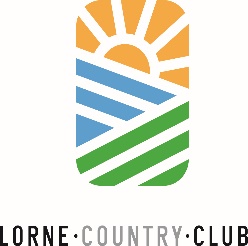 Lorne Women’s Syllabus 2021Lorne Women’s Syllabus 2021Lorne Women’s Syllabus 2021*Meet at the clubhouse at 8.30am for a 9.00am start* If a competition is cancelled the captain will notify players by text* The captain may amend the syllabus due to unforeseen circumstances* All members are invited to play in the Chicken Run, Friday afternoons, 9 holes, 2pm onwards*Meet at the clubhouse at 8.30am for a 9.00am start* If a competition is cancelled the captain will notify players by text* The captain may amend the syllabus due to unforeseen circumstances* All members are invited to play in the Chicken Run, Friday afternoons, 9 holes, 2pm onwards*Meet at the clubhouse at 8.30am for a 9.00am start* If a competition is cancelled the captain will notify players by text* The captain may amend the syllabus due to unforeseen circumstances* All members are invited to play in the Chicken Run, Friday afternoons, 9 holes, 2pm onwardsDATEEVENTCOMPETITIONJanuaryJanuaryJanuarySunday 31Rob Trickey Cup at LorneStablefordFebruaryFebruaryFebruary2Match play explained by Caz, followed by practice roundMatch PlaySaturday 6Rob Trickey Cup at Barwon ValleyStableford91st Round Summer Cup StablefordSunday 14Golf Club v Aquatic ClubStableford162nd Round Summer Cup/Monthly Medal Stroke233rd Round Summer CupParFriday 26Otway Pennant at ColacMarchMarchMarch2Guest Day: This Girl CanModified GameFriday 5Otway Pennant at  Anglesea9Monthly Medal/ Putting Competition *Best 2 of 3 rounds  to count   StrokeFriday 12Otway Pennant at  Apollo BayMonday 15Otway Pennant at  Ocean Grove16StablefordMonday 22Otway Pennant at Torquay23Stableford30June Hunt Memorial4BBBAprilAprilAprilFriday 2Good Friday EventAmbrose6Monthly Medal/ Putting Competition *Best 2 of 3 rounds  to count   StrokeMonday 12Otway Shield and Leigh Wind-up Day at Clifton Springs13StablefordFriday 16Division 7 Pennant at Clifton Springs20StablefordFriday 23Division 7 Pennant at Colac27Doris Chambers qualifying eventFoursomesFriday 30Division 7 Pennant at LorneMayMayMayMonday 3Miss Lascelles Silver Salver4StablefordFriday 7Division 7 Pennant at Barwon Valley11Monthly Medal/ Putting Competition *Best 2 of 3 rounds  to count   StrokeFriday 14Division 7 Pennant at Ocean Grove18Stableford25Singles Knockout Competition – Round 1, random drawMatch PlayDATEEVENTCOMPETITIONJuneJuneJune1Monthly MedalStroke8Men’s InvitationalStableford15Par222 Person Event4BBB29StablefordJulyJulyJuly6Monthly MedalStroke13Stableford20Stableford27ParAugustAugustAugust3Monthly MedalStroke10Stableford17Stableford242 Person EventGreensomes31StablefordSeptemberSeptemberSeptember7Monthly MedalStroke14Captain v PresidentStableford21ParFriday 24AFL Public Holiday Event at Lorne – **Date To Be ConfirmedMixed Ambrose28StablefordOctoberOctoberOctober5Monthly MedalStroke12Stableford199 Holes followed by Women’s Annual Committee MeetingStableford26*Players may choose to play in the Colac Perpetual PlateStablefordNovemberNovemberNovember2Melbourne Cup – no competition91st Round Club Championships/Medal of Medalist FinalStroke162nd Round Club ChampionshipsStroke233rd Round Club ChampionshipsStrokeLorne Open November 26 - 28Friday 26Women’s Day Lorne OpenStroke30StablefordDecemberDecemberDecember7Breakup, fancy dress, lunch, Kris KringleLornesomesSunday 12Mixed golf and Club PresentationsMixed Ambrose